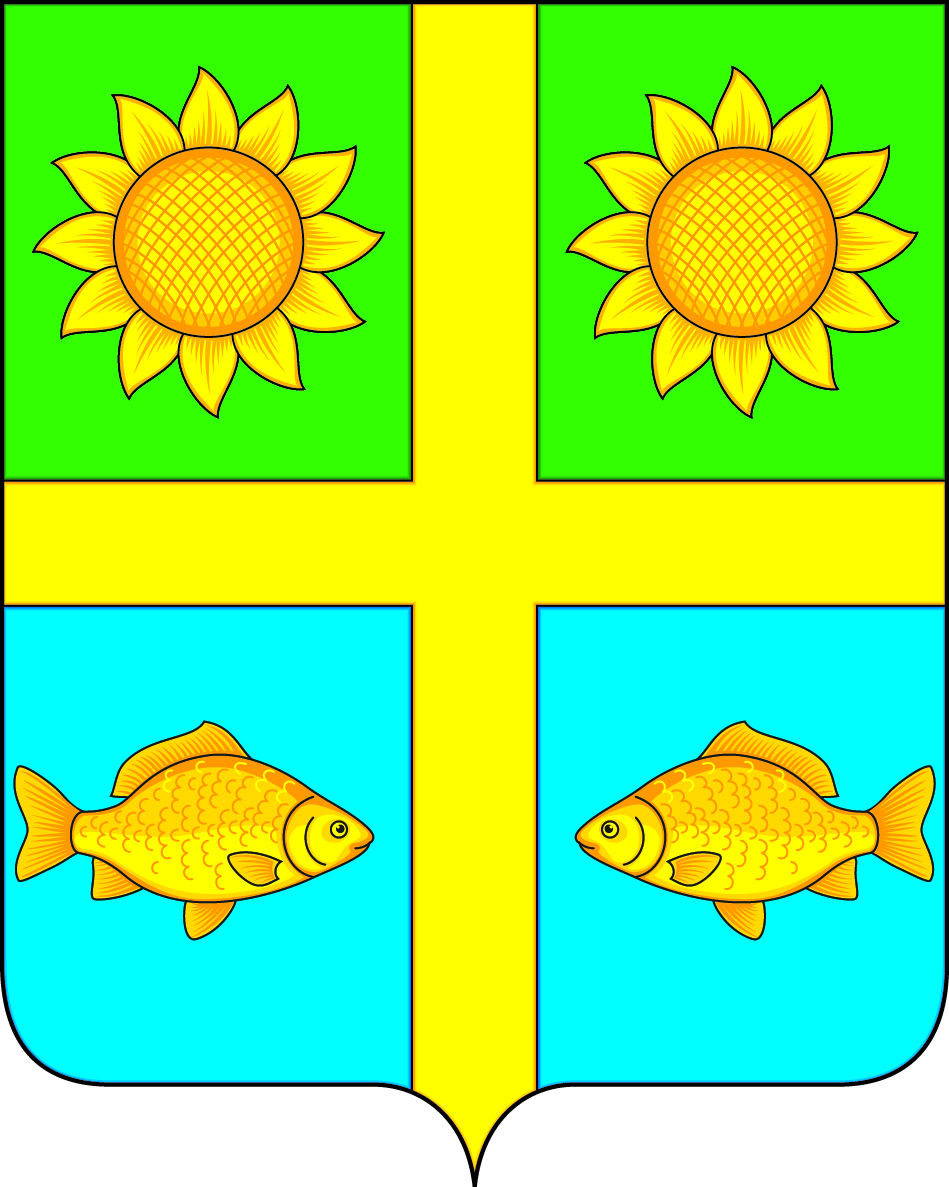 СОВЕТ НАРОДНЫХ ДЕПУТАТОВПОПОВСКОГО  СЕЛЬСКОГО  ПОСЕЛЕНИЯБОГУЧАРСКОГО МУНИЦИПАЛЬНОГО  РАЙОНАВОРОНЕЖСКОЙ  ОБЛАСТИРЕШЕНИЕот  «06» февраля 2017 г.  № 108         с. ЛофицкоеО внесении изменений в решение Совета народных депутатов Поповского сельского поселения  от  28.12.2016  № 98 «О бюджете Поповского сельского поселения Богучарскогомуниципального района Воронежской области на 2017 год и плановый период 2018 и 2019 годов»          Руководствуясь  Федеральным законом от  06.10.2003  № 131 – ФЗ «Об общих принципах организации местного самоуправления в Российской Федерации», Бюджетным кодексом Российской Федерации, Уставом Поповского сельского поселения, заслушав информацию старшего инспектора администрации Поповского сельского поселения Белицкой М. В. о внесении изменений в бюджет Поповского сельского поселения Богучарского муниципального района Воронежской области на 2017 год и на плановый период 2018 и 2019 годов, Совет народных депутатов Поповского сельского поселения Богучарского муниципального района Воронежской области решил:         1. Внести в  решение Совета народных депутатов Поповского сельского поселения от 28.12. 2016  № 98 «О бюджете Поповского сельского поселения Богучарского муниципального района Воронежской области на 2017 год и на плановый период 2018 и 2019 годов» следующие изменения:1.1. Пункты 1, 2, 3 части 1 статьи 1  изложить в следующей редакции:          «1. Утвердить основные характеристики бюджета Поповского сельского поселения на 2017 год:            1) прогнозируемый общий объём доходов бюджета Поповского сельского поселения в сумме 5219,5  тыс. рублей, в том числе безвозмездные поступления из областного бюджета в сумме 170,9 тыс. рублей, из районного бюджета в сумме  2412,6 тыс. рублей;               2) общий объём расходов бюджета Поповского сельского поселения в сумме  5522,9 тыс. рублей;            3) прогнозируемый дефицит бюджета в сумме 303,4 тыс. рублей».                        1.2. Приложения 1, 7, 9, 11  к решению изложить в новой редакции согласно приложениям  1, 2, 3, 4  к настоящему решению.          2. Контроль за исполнением настоящего решения возложить на постоянную комиссию по бюджету, налогам, финансам и предпринимательству, по аграрной политике, земельным отношениям, муниципальной собственности и охране окружающей среды (Ейбогин В.В.) и главу Поповского сельского поселения Богучарского муниципального района Воронежской области Ленченко О. А.Глава Поповского сельского поселения                                  О. А. ЛенченкоПриложение  1
                                                       к решению Совета народных депутатов
                                           Поповского сельского поселения
                                                   от 06.02.2017 № 108ИСТОЧНИКИ ВНУТРЕННЕГО ФИНАНСИРОВАНИЯ ДЕФИЦИТА БЮДЖЕТА ПОПОВСКОГО СЕЛЬСКОГО ПОСЕЛЕНИЯна 2017 год и плановый период 2018 и 2019 годов                                                                                                                            (тыс. рублей) Приложение 2к  решению Совета народных депутатов Поповского сельского поселения от 06.02.2017 № 108Ведомственная структура расходов бюджета Поповского сельского поселения на 2017 год             Приложение 3 к  решению Совета народных депутатов Поповского сельского поселения от  06.02.2017 №108 Распределение бюджетных ассигнований по разделам, подразделам, целевым статьям (муниципальным программам Поповского сельского поселения), группам видов расходов классификации расходов бюджета Поповского сельского поселенияна 2017 год                                                                          Приложение 4к  решению Совета народных депутатов Поповского сельского поселения от   06.02.2017  № 108Распределение бюджетных ассигнований по целевым статьям ( муниципальным  программам Поповского сельского поселения), группам видов расходов, разделам, подразделам классификации расходов бюджета Поповского сельского поселения на 2017 год№п/пНаименованиеКод классификации2017 годПлановый периодПлановый период№п/пНаименованиеКод классификации2017 год2018 год2019 год1 2 3 4 56Источники внутреннего финансирования дефицитов бюджетов01 00 00 00 00 0000 000303,4001Изменение остатков средств по учету средств бюджета01 05 00 00 00 0000 000303,40022Увеличение остатков средств бюджета01 05 00 00 00 0000 500-5219,5-3259,8-3287,23Увеличение прочих остатков денежных средств бюджетов сельских поселений 01 05 02 01 10 0000 510-5219,5-3259,8-3287,24Уменьшение остатков средств бюджета01 05 00 00 00 0000 6005522,93259,83287,25Уменьшение прочих остатков денежных средств бюджетов сельских поселений01 05 02 01 10 0000 6105522,93259,83287,2НаименованиеГРБСРЗПРЦСРВРСумма(тыс. рублей)1234567ВСЕГО5522,9Администрация Поповского сельского поселения9145522,9Общегосударственные вопросы914012155,0 Функционирование высшего должностного лица субъекта Российской Федерации и муниципального образования9140102676,0Муниципальная программа Поповского сельского поселения Богучарского муниципального района Воронежской области «О деятельности администрации Поповского сельского поселения по решению вопросов местного значения на 2014-2020 годы»914010239 0 00 00000676,0Подпрограмма «Прочие мероприятия по реализации программы "О деятельности администрации Поповского сельского поселения по решению вопросов местного значения на 2014-2020 годы»914010239 2 00 00000676,0Основное мероприятие «Организация деятельности главы Поповского сельского поселения»914010239 2 01 00000676,0Расходы на обеспечение деятельности главы Поповского сельского поселения (Расходы на выплаты персоналу в целях обеспечения выполнения функций государственными (муниципальными) органами, казенными учреждениями, органами управления государственными внебюджетными фондами)914010239 2 01 92020100676,0Функционирование правительства Российской Федерации, высших исполнительных органов государственной власти субъектов Российской Федерации, местных администраций 91401041444,0Муниципальная программа Поповского сельского поселения Богучарского муниципального района Воронежской области «О деятельности администрации Поповского сельского поселения по решению вопросов местного значения на 2014-2020 годы»914010439 0 00 000001444,0Подпрограмма «Прочие мероприятия по реализации программы "О деятельности администрации Поповского сельского поселения по решению вопросов местного значения на 2014-2020 годы»914010439 2 00 000001444,0Основное мероприятие «Организация деятельности местной администрации»914010439 2 01 000001444,0Расходы на обеспечение функций государственных органов (Расходы на выплаты персоналу в целях обеспечения выполнения функций государственными (муниципальными) органами, казенными учреждениями, органами управления государственными внебюджетными фондами) (мун служащие)914010439 2 01 92010100352,0Расходы на обеспечение функций государственных органов (Расходы на выплаты персоналу в целях обеспечения выполнения функций государственными (муниципальными) органами, казенными учреждениями, органами управления государственными внебюджетными фондами) (немун служащие)914010439 2 01 92210100742,0Расходы на обеспечение функций государственных органов  (Закупка товаров, работ и услуг для обеспечения государственных (муниципальных) нужд)914010439 2 01 92010200170,0Расходы на обеспечение функций государственных органов (Иные бюджетные ассигнования)914010439 2 01 92010800180,0Другие общегосударственные вопросы914011335,0Муниципальная программа Поповского сельского поселения Богучарского муниципального района Воронежской области «О деятельности администрации Поповского сельского поселения по решению вопросов местного значения на 2014-2020 годы»914011339 0 00 0000035,0Подпрограмма «Прочие мероприятия по реализации программы "О деятельности администрации Поповского сельского поселения по решению вопросов местного значения на 2014-2020 годы»914011339 2 00 0000035,0Основное мероприятие «Организация прочих мероприятий по реализации муниципальной программы «О деятельности администрации Поповского сельского поселения по решению вопросов местного значения на 2014-2020 годы»914011339 2 07 0000035,0Национальная оборона91402170,9Мобилизационная и вневойсковая подготовка9140203170,9Муниципальная программа Поповского сельского поселения Богучарского муниципального района Воронежской области «О деятельности администрации Поповского сельского поселения по решению вопросов местного значения на 2014-2020 годы»914020339 0 00 00000170,9Подпрограмма «Прочие мероприятия по реализации программы "О деятельности администрации Поповского сельского поселения по решению вопросов местного значения на 2014-2020 годы»914020339 2 00 00000170,9Основное мероприятие «Организация воинского учета»914020339 2 02 00000170,9 Осуществление первичного воинского учета на территориях, где отсутствуют военные комиссариаты (Расходы на выплаты персоналу в целях обеспечения выполнения функций государственными (муниципальными) органами, казенными учреждениями, органами управления государственными внебюджетными фондами)914020339 2 02 51180100155,2 Осуществление первичного воинского учета на территориях, где отсутствуют военные комиссариаты (Закупка товаров, работ и услуг для обеспечения государственных (муниципальных) нужд)914020339 2 02 5118020015,7Национальная безопасность и правоохранительная деятельность914036,0Защита населения и территории от чрезвычайных ситуаций природного и техногенного характера91403091,0Муниципальная программа Поповского сельского поселения Богучарского муниципального района Воронежской области «О деятельности администрации Поповского сельского поселения по решению вопросов местного значения на 2014-2020 годы»914030939 0 00 000001,0Подпрограмма «Прочие мероприятия по реализации программы "О деятельности администрации Поповского сельского поселения по решению вопросов местного значения на 2014-2020 годы»914030939 2 00 000001,0Основное мероприятие «Организация и осуществление мероприятий по гражданской обороне, защите населения и территории поселения от чрезвычайных ситуаций природного и техногенного характера и обеспечение пожарной безопасности в границах поселения»914030939 2 03 000001,0Расходы на организацию и осуществление мероприятий по гражданской обороне, защите населения и территории поселения от чрезвычайных ситуаций природного и техногенного характера и на обеспечение пожарной безопасности в границах поселения (Закупка товаров, работ и услуг для обеспечения государственных (муниципальных) нужд)914030939 2 03 914302001,0Другие вопросы в области национальной безопасности и правоохранительной деятельности (противопожарные мероприятия)91403145,0Расходы на организацию и осуществление мероприятий по гражданской обороне, защите населения и территории поселения от чрезвычайных ситуаций природного и техногенного характера и на обеспечение пожарной безопасности в границах поселения (Закупка товаров, работ и услуг для обеспечения государственных (муниципальных) нужд)914031439 2 03 914402005,0Национальная экономика914046,0Другие вопросы в области национальной экономики91404126,0Муниципальная программа Поповского сельского поселения Богучарского муниципального района Воронежской области «О деятельности администрации Поповского сельского поселения по решению вопросов местного значения на 2014-2020 годы»914041239 0 00 000006,0Подпрограмма «Развитие жилищно-коммунального хозяйства»914041239 1 00 000005,0Основное мероприятие «Обеспечение занятости населения»914041239 1 06 000005,0Расходы на обеспечение занятости населения (Закупка товаров, работ и услуг для обеспечения государственных (муниципальных) нужд)914041239 1 06 927102005,0Муниципальная программа Поповского сельского поселения Богучарского муниципального района Воронежской области «О деятельности администрации Поповского сельского поселения по решению вопросов местного значения на 2014-2020 годы»914041239 0 00 000001,0Подпрограмма «Прочие мероприятия по реализации программы "О деятельности администрации Поповского сельского поселения по решению вопросов местного значения на 2014-2020 годы»914041239 2 00 000001,0Основное мероприятие «Организация прочих мероприятий по реализации муниципальной программы «О деятельности администрации Поповского сельского поселения по решению вопросов местного значения на 2014-2020 годы».914041239 2 07 000001,0Мероприятия по развитию градостроительной деятельности (Иные межбюджетные трансферты)914041239 2 07 908505401,0Жилищно- коммунальное хозяйство91405400,0Коммунальное хозяйство914050230,0Муниципальная программа Поповского сельского поселения Богучарского муниципального района Воронежской области «О деятельности администрации Поповского сельского поселения по решению вопросов местного значения на 2014-2020 годы»914050239 0 00 0000030,0Подпрограмма «Развитие жилищно-коммунального хозяйства»914050239 1 00 0000030,0Основное мероприятие «Организация надежности функционирования системы коммунального хозяйства»914050239 1 01 0000030,0Расходы на организацию надежности функционирования системы коммунального хозяйства (Закупка товаров, работ и услуг для обеспечения государственных (муниципальных) нужд)914050239 1 01 9264020030,0Благоустройство9140503370,0Муниципальная программа Поповского сельского поселения Богучарского муниципального района Воронежской области «О деятельности администрации Поповского сельского поселения по решению вопросов местного значения на 2014-2020 годы»914050339 0 00 00000370,0Подпрограмма «Развитие жилищно-коммунального хозяйства»914050339 1 00 00000370,0Основное мероприятие «Организация освещения улиц населенных пунктов914050339 1 02 00000210,0Расходы на организацию освещения улиц населенных пунктов (Закупка товаров, работ и услуг для обеспечения государственных (муниципальных) нужд)914050339 1 02 92650200210,0Основное мероприятие «Организация дорожной деятельности»914050339 1 03 0000020,0Расходы на организацию дорожной деятельности (Закупка товаров, работ и услуг для обеспечения государственных (муниципальных) нужд)914050339 1 03 9266020020,0Основное мероприятие «Содержание мест захоронения и обеспечение сохранности военно-мемориальных объектов»914050339 1 04 0000020,0Расходы на содержание мест захоронения и обеспечение сохранности военно-мемориальных объектов (Закупка товаров, работ и услуг для обеспечения государственных (муниципальных) нужд)914050339 1 04 9267020020,0Основное мероприятие «Организация благоустройства»914050339 1 05 00000120,0Расходы на организацию озеленения (Закупка товаров, работ и услуг для обеспечения государственных (муниципальных) нужд)914050339 1 05 926902005,0Прочие расходы по благоустройству (Закупка товаров, работ и услуг для обеспечения государственных (муниципальных) нужд)914050339 1 05 92710200115,0Культура, кинематография91408002386,6Культура91408012386,6Муниципальная программа Поповского сельского поселения Богучарского муниципального района Воронежской области «О деятельности администрации Поповского сельского поселения по решению вопросов местного значения на 2014-2020 годы»914080139 0 00 000002386,6Подпрограмма «Прочие мероприятия по реализации программы "О деятельности администрации Поповского сельского поселения по решению вопросов местного значения на 2014-2020 годы»914080139 2 00 000002386,6 Основное мероприятие «Организация культурно-досуговых учреждений и библиотечного дела»914080139 2 04 000002386,6Расходы на обеспечение деятельности (оказание услуг) государственных учреждений (ДК и клубы)(Иные межбюджетные трансферты)914080139 2 04 006105401263,0Расходы на обеспечение деятельности (оказание услуг) государственных учреждений (ДК и клубы)(Закупка товаров, работ и услуг для обеспечения государственных (муниципальных) нужд)914080139 2 04 00610200380,6Расходы на обеспечение деятельности (оказание услуг) муниципальных учреждений (библиотеки) (Иные межбюджетные трансферты)914080139 2 04 00710540742,0Расходы на обеспечение деятельности (оказание услуг) муниципальных учреждений (библиотеки) (Закупка товаров, работ и услуг для обеспечения государственных (муниципальных) нужд)914080139 2 04 007102001,0СОЦИАЛЬНАЯ ПОЛИТИКА91410200,0Пенсионное обеспечение9141001200,0Муниципальная программа Поповского сельского поселения Богучарского муниципального района Воронежской области «О деятельности администрации Поповского сельского поселения по решению вопросов местного значения на 2014-2020 годы»914100139 0 00 00000200,0Подпрограмма «Прочие мероприятия по реализации программы "О деятельности администрации Поповского сельского поселения по решению вопросов местного значения на 2014-2020 годы»914100139 2 00 00000200,0Основное мероприятие «Организация социальной поддержки населения»914100139 2 05 00000200,0Доплаты к пенсиям муниципальных служащих Поповского сельского поселения (Социальное обеспечение и иные выплаты населению) 914100139 2 05 90470300200,0Межбюджетные трансферты общего характера бюджетам бюджетной системы  Российской Федерации91414198,4Прочие межбюджетные трансферты общего характера9141403198,4Расходы, не включенные в муниципальные программы9141403 39 0 00 00000198,4Межбюджетные трансферты914140339 2 06 00000198,4Иные межбюджетные трансферты914140339 2 06 91600540198,4НаименованиеРЗПРЦСРВРСумма(тыс. рублей)134567ВСЕГО5522,9Администрация Поповского сельского поселения5522,9Общегосударственные вопросы012155,0Функционирование высшего должностного лица субъекта Российской Федерации и муниципального образования0102676,0Муниципальная программа Поповского сельского поселения Богучарского муниципального района Воронежской области «О деятельности администрации Поповского сельского поселения по решению вопросов местного значения на 2014-2020 годы»010239 0 00 00000676,0Подпрограмма «Прочие мероприятия по реализации программы "О деятельности администрации Поповского сельского поселения по решению вопросов местного значения на 2014-2020 годы»010239 2 00 00000676,0Основное мероприятие «Организация деятельности главы Поповского сельского поселения»010239 2 01 00000676,0Расходы на обеспечение деятельности главы Поповского сельского поселения (Расходы на выплаты персоналу в целях обеспечения выполнения функций государственными (муниципальными) органами, казенными учреждениями, органами управления государственными внебюджетными фондами)010239 2 01 92020100676,0Функционирование правительства Российской Федерации, высших исполнительных органов государственной власти субъектов Российской Федерации, местных администраций 01041444,0Муниципальная программа Поповского сельского поселения Богучарского муниципального района Воронежской области «О деятельности администрации Поповского сельского поселения по решению вопросов местного значения на 2014-2020 годы»010439 0 00 000001444,0Подпрограмма «Прочие мероприятия по реализации программы "О деятельности администрации Поповского сельского поселения по решению вопросов местного значения на 2014-2020 годы»010439 2 00 000001444,0Основное мероприятие «Организация деятельности местной администрации»010439 2 01 000001444,0Расходы на обеспечение функций государственных органов (Расходы на выплаты персоналу в целях обеспечения выполнения функций государственными (муниципальными) органами, казенными учреждениями, органами управления государственными внебюджетными фондами) (мун служащие)010439 2 01 92010100352,0Расходы на обеспечение функций государственных органов (Расходы на выплаты персоналу в целях обеспечения выполнения функций государственными (муниципальными) органами, казенными учреждениями, органами управления государственными внебюджетными фондами) (немун служащие)010439 2 01 92210100742,0Расходы на обеспечение функций государственных органов  (Закупка товаров, работ и услуг для обеспечения государственных (муниципальных) нужд)010439 2 01 92010200170,0Расходы на обеспечение функций государственных органов (Иные бюджетные ассигнования)010439 2 01 92010800180,0Другие общегосударственные вопросы011335,0Муниципальная программа Поповского сельского поселения Богучарского муниципального района Воронежской области «О деятельности администрации Поповского сельского поселения по решению вопросов местного значения на 2014-2020 годы»011339 0 00 0000035,0Подпрограмма «Прочие мероприятия по реализации программы "О деятельности администрации Поповского сельского поселения по решению вопросов местного значения на 2014-2020 годы»011339 2 00 0000035,0Основное мероприятие «Организация прочих мероприятий по реализации муниципальной программы «О деятельности администрации Поповского сельского поселения по решению вопросов местного значения на 2014-2020 годы»011339 2 07 0000035,0Зарезервированные средства, связанные с особенностями исполнения бюджета (Иные бюджетные ассигнования)011339 2 07 9020080035,0Национальная оборона02170,9Мобилизационная и вневойсковая подготовка0203170,9Муниципальная программа Поповского сельского поселения Богучарского муниципального района Воронежской области «О деятельности администрации Поповского сельского поселения по решению вопросов местного значения на 2014-2020 годы»020339 0 00 00000170,9Подпрограмма «Прочие мероприятия по реализации программы "О деятельности администрации Поповского сельского поселения по решению вопросов местного значения на 2014-2020 годы»020339 2 00 00000170,9Основное мероприятие «Организация воинского учета»020339 2 02 00000170,9 Осуществление первичного воинского учета на территориях, где отсутствуют военные комиссариаты (Расходы на выплаты персоналу в целях обеспечения выполнения функций государственными (муниципальными) органами, казенными учреждениями, органами управления государственными внебюджетными фондами)020339 2 02 51180100155,2 Осуществление первичного воинского учета на территориях, где отсутствуют военные комиссариаты (Закупка товаров, работ и услуг для обеспечения государственных (муниципальных) нужд)020339 2 02 5118020015,7Национальная безопасность и правоохранительная деятельность036,0Защита населения и территории от чрезвычайных ситуаций природного и техногенного характера03091,0Муниципальная программа Поповского сельского поселения Богучарского муниципального района Воронежской области «О деятельности администрации Поповского сельского поселения по решению вопросов местного значения на 2014-2020 годы»030939 0 00 000001,0Подпрограмма «Прочие мероприятия по реализации программы "О деятельности администрации Поповского сельского поселения по решению вопросов местного значения на 2014-2020 годы»030939 2 00 000001,0Основное мероприятие «Организация и осуществление мероприятий по гражданской обороне, защите населения и территории поселения от чрезвычайных ситуаций природного и техногенного характера и обеспечение пожарной безопасности в границах поселения»030939 2 03 000001,0Расходы на организацию и осуществление мероприятий по гражданской обороне, защите населения и территории поселения от чрезвычайных ситуаций природного и техногенного характера и на обеспечение пожарной безопасности в границах поселения (Закупка товаров, работ и услуг для обеспечения государственных (муниципальных) нужд)030939 2 03 914301,0Другие вопросы в области национальной безопасности и правоохранительной деятельности (противопожарные мероприятия)03145,0Расходы на организацию и осуществление мероприятий по гражданской обороне, защите населения и территории поселения от чрезвычайных ситуаций природного и техногенного характера и на обеспечение пожарной безопасности в границах поселения (Закупка товаров, работ и услуг для обеспечения государственных (муниципальных) нужд)031439 2 03 914405,0Национальная экономика046,0Другие вопросы в области национальной экономики04126,0Муниципальная программа Поповского сельского поселения Богучарского муниципального района Воронежской области «О деятельности администрации Поповского сельского поселения по решению вопросов местного значения на 2014-2020 годы»041239 0 00 000006,0Подпрограмма «Развитие жилищно-коммунального хозяйства»041239 1 00 000005,0Основное мероприятие «Обеспечение занятости населения»041239 1 06 000005,0Расходы на обеспечение занятости населения (Закупка товаров, работ и услуг для обеспечения государственных (муниципальных) нужд)041239 1 06 927102005,0Муниципальная программа Поповского сельского поселения Богучарского муниципального района Воронежской области «О деятельности администрации Поповского сельского поселения по решению вопросов местного значения на 2014-2020 годы»041239 0 00 000001,0Подпрограмма «Прочие мероприятия по реализации программы "О деятельности администрации Поповского сельского поселения по решению вопросов местного значения на 2014-2020 годы»041239 2 00 000001,0Основное мероприятие «Организация прочих мероприятий по реализации муниципальной программы «О деятельности администрации Поповского сельского поселения по решению вопросов местного значения на 2014-2020 годы»041239 2 07 000001,0Мероприятия по развитию градостроительной деятельности (Иные межбюджетные трансферты)041239 2 07 908505401,0Жилищно - коммунальное хозяйство05400,0Коммунальное хозяйство050230,0Муниципальная программа Поповского сельского поселения Богучарского муниципального района Воронежской области «О деятельности администрации Поповского сельского поселения по решению вопросов местного значения на 2014-2020 годы»050239 0 00 0000030,0Подпрограмма «Развитие жилищно-коммунального хозяйства»050239 1 00 0000030,0Основное мероприятие «Организация надежности функционирования системы коммунального хозяйства»050239 1 01 0000030,0Расходы на организацию надежности функционирования системы коммунального хозяйства (Закупка товаров, работ и услуг для обеспечения государственных (муниципальных) нужд)050239 1 01 9264020030,0Благоустройство0503370,0Муниципальная программа Поповского сельского поселения Богучарского муниципального района Воронежской области «О деятельности администрации Поповского сельского поселения по решению вопросов местного значения на 2014-2020 годы»050339 0 00 00000370,0Подпрограмма «Развитие жилищно-коммунального хозяйства»050339 1 00 00000370,0Основное мероприятие «Организация освещения улиц населенных пунктов050339 1 02 00000210,0Расходы на организацию освещения улиц населенных пунктов (Закупка товаров, работ и услуг для обеспечения государственных (муниципальных) нужд)050339 1 02 92650200210,0Основное мероприятие «Организация дорожной деятельности»050339 1 03 0000020,0Расходы на организацию дорожной деятельности (Закупка товаров, работ и услуг для обеспечения государственных (муниципальных) нужд)050339 1 03 9266020020,0Основное мероприятие «Содержание мест захоронения и обеспечение сохранности военно-мемориальных объектов»050339 1 04 0000020,0Расходы на содержание мест захоронения и обеспечение сохранности военно-мемориальных объектов (Закупка товаров, работ и услуг для обеспечения государственных (муниципальных) нужд)050339 1 04 9267020020,0Основное мероприятие «Организация благоустройства»050339 1 05 00000120,0Расходы на организацию озеленения (Закупка товаров, работ и услуг для обеспечения государственных (муниципальных) нужд)050339 1 05 926902005,0Прочие расходы по благоустройству (Закупка товаров, работ и услуг для обеспечения государственных (муниципальных) нужд)050339 1 05 92710200115,0Культура, кинематография08002386,6Культура08012386,6Муниципальная программа Поповского сельского поселения Богучарского муниципального района Воронежской области «О деятельности администрации Поповского сельского поселения по решению вопросов местного значения на 2014-2020 годы»080139 0 00 000002386,6Подпрограмма «Прочие мероприятия по реализации программы "О деятельности администрации Поповского сельского поселения по решению вопросов местного значения на 2014-2020 годы»080139 2 00 000002386,6 Основное мероприятие «Организация культурно-досуговых учреждений и библиотечного дела»080139 2 04 000002386,6Расходы на обеспечение деятельности (оказание услуг) государственных учреждений (ДК и клубы)(Иные межбюджетные трансферты)080139 2 04 006105401263,0Расходы на обеспечение деятельности (оказание услуг) государственных учреждений (ДК и клубы)(Закупка товаров, работ и услуг для обеспечения государственных (муниципальных) нужд)080139 2 04 00610200380,6Расходы на обеспечение деятельности (оказание услуг) муниципальных учреждений (библиотеки) (Иные межбюджетные трансферты)080139 2 04 00710540742,0Расходы на обеспечение деятельности (оказание услуг) государственных учреждений (библиотеки)(Закупка товаров, работ и услуг для обеспечения государственных (муниципальных) нужд)080139 2 04 007102001,0Социальная политика10200,0Пенсионное обеспечение1001200,0Муниципальная программа Поповского сельского поселения Богучарского муниципального района Воронежской области «О деятельности администрации Поповского сельского поселения по решению вопросов местного значения на 2014-2020 годы»100139 0 00 00000200,0Подпрограмма «Прочие мероприятия по реализации программы "О деятельности администрации Поповского сельского поселения по решению вопросов местного значения на 2014-2020 годы»100139 2 00 00000200,0Основное мероприятие «Организация социальной поддержки населения»100139 2 05 00000200,0Доплаты к пенсиям муниципальных служащих Поповского сельского поселения(Социальное обеспечение и иные выплаты населению)100139 2 05 90470300200,0Межбюджетные трансферты общего характера бюджетам бюджетной системы  Российской Федерации14198,4Прочие межбюджетные трансферты общего характера1403198,4Расходы, не включенные в муниципальные программы140339 0 00 00000 198,4Межбюджетные трансферты140339 2 06 00000198,4Иные межбюджетные трансферты39 2 06 91600540198,4№ п/пНаименование программыЦСРВРРЗПРСумма(тыс. руб.)ВСЕГО5522,91Муниципальная программа Поповского сельского поселения Богучарского муниципального района Воронежской области «О деятельности администрации Поповского сельского поселения по решению вопросов местного значения на 2014-2020 годы»39 0 00 000005522,91.1.Подпрограмма «Развитие жилищно-коммунального хозяйства»39 1 00 00000405,01.1.1.Основное мероприятие «Организация надежности функционирования системы коммунального хозяйства»39 1 01 0000030,0Расходы на организацию надежности функционирования системы коммунального хозяйства (Закупка товаров, работ и услуг для обеспечения государственных (муниципальных) нужд)39 1 01 92640200050230,01.1.2.Основное мероприятие «Организация освещения улиц населенных пунктов»39 1 02 00000210,0Расходы на организацию освещения улиц населенных пунктов (Закупка товаров, работ и услуг для обеспечения государственных (муниципальных) нужд)39 1 02 926502000503210,01.1.3.Основное мероприятие «Организация дорожной деятельности»39 1 03 0000020,0Расходы на организацию дорожной деятельности (Закупка товаров, работ и услуг для обеспечения государственных (муниципальных) нужд)39 1 03 92660200050320,01.1.4.Основное мероприятие «Содержание мест захоронения и обеспечение сохранности военно-мемориальных объектов»39 1 04 0000020,0Расходы на содержание мест захоронения и обеспечение сохранности военно-мемориальных объектов (Закупка товаров, работ и услуг для обеспечения государственных (муниципальных) нужд)39 1 04 92670200050320,01.1.5.Основное мероприятие «Организация благоустройства»39 1 05 00000125,0Расходы на организацию озеленения (Закупка товаров, работ и услуг для обеспечения государственных (муниципальных) нужд)39 1 05 9269020005035,0Прочие расходы по благоустройству (Закупка товаров, работ и услуг для обеспечения государственных (муниципальных) нужд)39 1 05 927102000503115,01.1.6.Основное мероприятие «Обеспечение занятости населения»39 1 06 000005,0Расходы на обеспечение занятости населения (Закупка товаров, работ и услуг для обеспечения государственных (муниципальных) нужд)39 1 06 9271020004125,01.2.Подпрограмма «Прочие мероприятия по реализации программы "О деятельности администрации Поповского сельского поселения по решению вопросов местного значения на 2014-2020 годы»39 2 00 000005117,91.2.1.Основное мероприятие «Организация деятельности главы Поповского сельского поселения»39 2 01 00000676,0Расходы на обеспечение деятельности главы Поповского сельского поселения (Расходы на выплаты персоналу в целях обеспечения выполнения функций государственными (муниципальными) органами, казенными учреждениями, органами управления государственными внебюджетными фондами)39 2 01 920201000102676,0Основное мероприятие «Организация деятельности местной администрации»39 2 01 000001444,0Расходы на обеспечение функций государственных органов (Расходы на выплаты персоналу в целях обеспечения выполнения функций государственными (муниципальными) органами, казенными учреждениями, органами управления государственными внебюджетными фондами) (мун служащие)39 2 01 920101000104352,0Расходы на обеспечение функций государственных органов (Расходы на выплаты персоналу в целях обеспечения выполнения функций государственными (муниципальными) органами, казенными учреждениями, органами управления государственными внебюджетными фондами) (немун служащие)39 2 01 922101000104742,0Расходы на обеспечение функций государственных органов  (Закупка товаров, работ и услуг для обеспечения государственных (муниципальных) нужд)39 2 01 920102000104170,0Расходы на обеспечение функций государственных органов (Иные бюджетные ассигнования)39 2 01 920108000104180,01.2.2.Основное мероприятие «Организация воинского учета»39 2 02 00000170,9Осуществление первичного воинского учета на территориях, где отсутствуют военные комиссариаты (Расходы на выплаты персоналу в целях обеспечения выполнения функций государственными (муниципальными) органами, казенными учреждениями, органами управления государственными внебюджетными фондами)39 2 02 511801000203155,2Осуществление первичного воинского учета на территориях, где отсутствуют военные комиссариаты (Закупка товаров, работ и услуг для обеспечения государственных (муниципальных) нужд)39 2 02 51180200020315,71.2.3.Основное мероприятие «Организация и осуществление мероприятий по гражданской обороне, защите населения и территории поселения от чрезвычайных ситуаций природного и техногенного характера и обеспечение пожарной безопасности в границах поселения»39 2 03 000006,0Расходы на организацию и осуществление мероприятий по гражданской обороне, защите населения и территории поселения от чрезвычайных ситуаций природного и техногенного характера (Закупка товаров, работ и услуг для обеспечения государственных (муниципальных) нужд)39 2 03 9143020003091,0Расходы на организацию пожарной безопасности в границах поселений (Закупка товаров, работ и услуг для обеспечения государственных (муниципальных) нужд)39 2 03 9144020003145,01.2.4.Основное мероприятие «Организация культурно-досуговых учреждений и библиотечного дела»39 2 04 000002386,6Расходы на обеспечение деятельности (оказание услуг) государственных учреждений (ДК и клубы)(Иные межбюджетные трансферты)39 2 04 0061054008011263,0Расходы на обеспечение деятельности (оказание услуг) государственных учреждений (ДК и клубы)(Закупка товаров, работ и услуг для обеспечения государственных (муниципальных) нужд)39 2 04 006102000801380,6Расходы на обеспечение деятельности (оказание услуг) муниципальных учреждений (библиотеки) (Иные межбюджетные трансферты)39 2 04 007105400801742,0Расходы на обеспечение деятельности (оказание услуг) государственных учреждений (библиотеки)(Закупка товаров, работ и услуг для обеспечения государственных (муниципальных) нужд)39 2 04 0071020008011,01.2.5.Основное мероприятие «Организация социальной поддержки населения»39 2 05 00000200,0Доплаты к пенсиям муниципальных служащих Поповского сельского поселения(Социальное обеспечение и иные выплаты населению)39 2 05 000003001001200,01.2.6.Основное мероприятие «Организация прочих мероприятий по реализации муниципальной программы «О деятельности администрации Поповского сельского поселения по решению вопросов местного значения на 2014-2020 годы»39 2 07 0000036,0Зарезервированные средства, связанные с особенностями исполнения бюджета (Иные бюджетные ассигнования)39 2 07 90200800011335,0Мероприятия по развитию градостроительной деятельности (Иные межбюджетные трансферты)39 2 07 9085054004121,01.2.7.Межбюджетные трансферты общего характера бюджетам бюджетной системы  Российской Федерации39 2 06 00000198,4Иные межбюджетные трансферты39206916005401403198,4